PBA - Un Métier (QUIZ grade)				 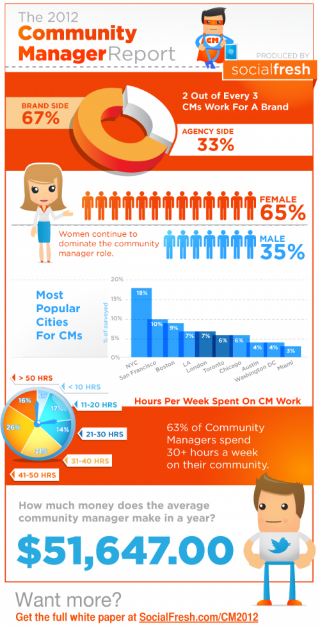 Make a French infographic featuring ONE profession and present to the class so all can learn about each.  Use pics and graphics to make it “wall worthy.”  You will present orally as a Presentational Speaking Quiz.La Recherche: Je vais explorer le métier suivant : _______________________________Fais un peu de recherche pour découvrir ce métier. (Links on Google Classroom)Complete this checklist as completely as possible. Use the info to create your infographic!Bons Sites:http://www.lesmetiers.net/orientation/c_5191/metiershttp://www.letudiant.fr/test/orientation/metiers.html Zoom sur les métiers (Youtube)IL – Zoom sur les métiers – Fleuriste https://goo.gl/n6U3U1IL – Decorateur d’interieur https://goo.gl/OKwoFhIL – Gendarme-Policier https://goo.gl/VvucZXIL – Pompier https://goo.gl/rxirFQIL – Maitre nageur https://goo.gl/8lyi4WIL – Chirurgien dentist https://goo.gl/ERTQOdIL – Patissier https://goo.gl/pNTNY7IL – Veterinaire rural https://goo.gl/WqQLwkIL – Ostrieculteur https://goo.gl/dQVkGZIL – Infirmiere https://goo.gl/Rk7x2eQuelles sont les activités de cette personne ?  Qu’est-ce qu’il/elle fait dans son travail ?__ aider les autres__ analyser, vérifier__ chercher, concevoir, innover__ contrôler, reparer__ diriger (to direct)__ enseigner__ être créatif, fabrique__ être votre propre patron (own boss)__ organiser, coordonner__ rendre service__ soigner__ travailler avec les enfants__ travailler sous pression__ vendre, négocier__ voyager__ ???Quelles sont les domaines de ce travail?  __ l’action__ l’environnement__ les études__ l’informatique et les outils numériques__ la communication__ la culture__ le droit__ le journalisme__ le sport__ le travail manuel__ les chiffres (les numéros)__ les langues__ les livres__ la nature__ la publicité__ le ciné, la télé__ ???Où est-ce que cette personne travail ?__ un avion__ un bateau__ un bureau__ un chantier (construction site)__ un commissariat__ une cuisine__ une école__ aux endroits variés__ une entreprise__ en espace__une ferme__ une forêt__ un garage__ un gratte-ciel__ un gymnase__ un hôpital__ un laboratoire__ un magasin__ aux pays lointains__ une plage__ en plein air__ un restaurant__ une salle de classe__ une salle de concert__ aux terrains dangereux__ un train__ un tribunal__ une usine (factory)__ en villeQuel niveau d’éducation est nécessaire pour travailler dans ce domaine ?__ brevet (fin du collège)__ bac (fin du lycée)__ licence (bac + 3 ans)__ maîtrise (bac + 4/5)__ doctorat (bac + 6-9)__ un stage (internship/work experience)Que seront les responsabilités de « ton métier » ?Que seraient les avantages de travailler dans ce métier ?Que seraient les inconvénients de travailler dans ce métier ?l’Infographie  - Fais une Fiche de Métier infographie avec piktochart.com  (sign in with school Google account)Le métier-Un bon descriptiveLe salaireLe niveau d’études nécessaireLes qualifications /les qualités de cette personneLes avantages / les inconvénientsIllustrations/photos/imagesSite les sourcesPresentational Speaking:  PresentationHonors:    18 = 100	17 =  96    16 =  92     15 =  88     14 = 84     13 =  80      12 = 76       11 = 72      10 =  68     9 =   60    8 =   55   7 =  50    6=   45CP:            15 = 100	14 =  97    13 =  94     12 =  90     11 = 86     10 =  83      9 = 80       8 = 75      7 =  70     6 =   65    5 =   60   4 =  55    3=   50Presentational Speaking :  Present your infographic/métier briefly.  Answer these questions to help prepare!Quel métier est-ce que tu as recherché ?Pourquoi ?Quels sont les avantages et les inconvénients ?Quelles sont les qualités d’un ___________________ ?  Comment faut-il être ?Quelles sont les activités de cette personne ?  Qu’est-ce qu’il/elle fait dans son travail ?Où est-ce que cette personne travail ?Quel niveau d’éducation est nécessaire pour travailler dans ce domaine ?Quel est le salaire moyen ?Exceeds Expectations3Meets Expectations2Approaching Expectations1What kind of vocabulary do I use?(Vocab)I use a wide range of vocabulary appropriate to the topic most of the time. I use appropriate vocab to describe all required aspects of “my” profession.   I use a range of vocabulary that accomplishes the task.  However, occasionally I may use the wrong word or expression.I use basic vocabulary and resort to English when I am unable to communicate my message.___ /3How well am I understood?(Comprehensibility)I am generally understood by those unaccustomed to the speaking/writing of language learners. I am generally understood by those accustomed to the speaking/writing of language learners.I am understood with only occasional difficulty by those accustomed to the speaking/writing of language learners.___ /3How well do I capture and maintain my audience’s attention?(Impact)I make good choices of phrases, images, and content to maintain the attention of the audience.Both infographic and oral presentation feature the most important points.I make some good choices of phrases, images, and content to maintain the attention of the audience.I use mostly gestures or visuals to maintain audience’s attention.  I use some phrases, but my vocabulary conveys very basic information.___ /3How organized and fluent is my presentation?(Communication Strategies)I organize my presentation in a logical manner.  I speak/write with fluency. I organize my presentation in a logical manner.  I pause a few times, disrupting the flow.I focus mostly on the completion of the task; I pay little attention to the organization and flow of my presentation.___ /3Content- required elements:X 2All required elements are present and presented appropriately.Most required elements are present and presented appropriately.Only a few required elements are present and presented appropriately.___ /6